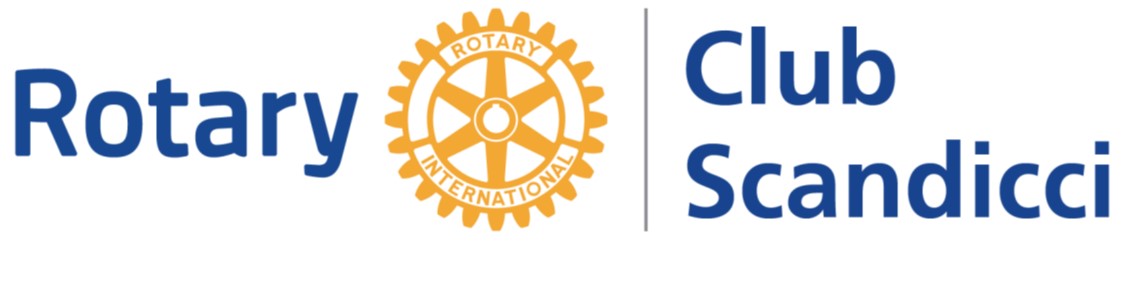 anno di fondazione 2013Presidente:	Giuseppe VALENTE	Tel. 3296507972email giuseppe.valente965@gmail.comSegretario:	Simona INNOCENTI	Tel. 3494729628	  email	info@bisbag.comPrefetto:	Moreno CECIONESI	Tel.3925950412	  email	moreno.cecio@icloud.comPROGRAMMA DEL MESE di DICEMBRE 2023MARTEDI’ 5 DICEMBREAnastasia Bistrot – Via di Mosciano, 5 - ScandicciOre 19.30 – Riunione del Consiglio Direttivo e Assemblea dei Soci.Riunione del Consiglio Direttivo e Assemblea di Club per la nomina del Presidente dell’A.R. 2025/2026 e del Consiglio Direttivo per l’A.R. 2024/2025. Approvazione del bilancio consuntivo 2022/2023.MARTEDI’ 12 DICEMBREAnastasia Bistrot – Via di Mosciano, 5 – ScandicciOre 20.00 – Cena degli Auguri.Conviviale con consorti e ospiti per la tradizionale festa natalizia. Nel corso della serata si svolgerà la consueta lotteria il cui ricavato sarà devoluto alla Fondazione Rotary.MARTEDI’19 DICEMBRERIUNIONE DI CAMINETTO RIMANDATA A SABATO 23 DICEMBRESABATO23 DICEMBREConvento di Santa Maria della Pace – Botinaccio (Montespertoli)Ore 16.00 – Santa MessaSanta Messa di Natale presieduta da Sua Eminenza Reverendissima Cardinale Ernest SIMONI. A seguire incontro dei Rotariani con il Porporato. Brindisi Augurale.